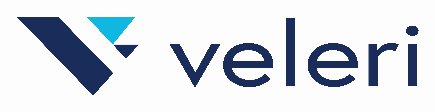          VELEUČILIŠTE U RIJECI		       	                ____________________________________                                                                                                                                              odjelPRIJAVA MENTORSTVA I TEME ZAVRŠNOG/DIPLOMSKOG RADA												____Ime i prezime mentora/sumentora												____Naziv kolegijaPOTVRĐUJEM da prihvaćam mentorstvo/sumentorstvo na završnom/diplomskom radu s temom:											____(na izvornom jeziku rada)Kratko obrazloženje teme:Ime i prezime studenta/ice: 									____Naziv stručnog prijediplomskog/stručnog diplomskog studija:				____			__________________________________________________________Status studenta/ice (zaokružiti):  REDOVITI	     IZVANREDNI   	MBS:			____ODBIJAM mentorstvo zbog: 									____Datum: 					________________________________________Potpis mentora i sumentora: 								____Povjerenstvo za završne radove:			__________________________________________________________Napomena: Potpisanu Prijavu mentorstva i teme student predaje predsjedniku Povjerenstva za završne radove do roka  određenog Terminskim planom. Povjerenstvo zadržava pravo kontaktirati s mentorom radi eventualne izmjene teme.